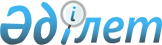 Об организации общественных работ на 2013 год
					
			Утративший силу
			
			
		
					Постановление акимата города Семей Восточно-Казахстанской области от 10 декабря 2012 года N 1742. Зарегистрировано Департаментом юстиции Восточно-Казахстанской области 09 января 2013 года за N 2810. Утратило силу постановлением акимата города Семей Восточно-Казахстанской области от 17 февраля 2014 года N 178

      Сноска. Утратило силу постановлением акимата города Семей Восточно-Казахстанской области от 17.02.2014 N 178 (вводится в действие по истечении десяти календарных дней после дня его первого официального опубликования).

      

      

      Примечание РЦПИ.

      В тексте сохранена авторская орфография и пунктуация.

      

      На основании подпункта 13) пункта 1 статьи 31 Закона Республики Казахстан от 23 января 2001 года «О местном государственном управлении и самоуправлении в Республике Казахстан» и в соответствии с подпунктом 5) статьи 7, статьи 20 Закона Республики Казахстан от 23 января 2001 года «О занятости населения», Правилами организации и финансирования общественных работ, утвержденными постановлением Правительства Республики Казахстан от 19 июня 2001 года № 836 «О мерах по реализации Закона Республики Казахстан от 23 января 2001 года «О занятости населения», в целях обеспечения временной занятости и материальной поддержки различных групп населения, испытывающих затруднение в трудоустройстве, акимат города Семей ПОСТАНОВЛЯЕТ:



      1. Утвердить перечень организаций, предприятий, учреждений, представляющих рабочие места для организации общественных работ, виды, объемы и конкретные условия, источники финансирования, размеры оплаты труда участников общественных работ, согласно приложению.



      2. Размер оплаты труда участников утвердить в размере одной минимальной заработной платы, установленной на 2013 год.



      3. Рекомендовать руководителям организаций, предприятий, учреждений предоставлять отдельным категориям работников (женщинам, имеющим несовершеннолетних детей, многодетным матерям, инвалидам, лицам, не достигшим восемнадцатилетнего возраста) возможность работать неполный рабочий день, а также применять гибкие формы организации рабочего времени.



      4. Признать утратившими силу постановления акимата от 28 декабря 2011 года № 1512 «Об организации общественных работ на 2012 год» (зарегистрировано в Реестре государственной регистрации нормативных правовых актов от 23 января 2012 года № 5-2-153, опубликовано в газетах «Семей таны» от 3 февраля 2012 года № 10, «Вести Семей» от 3 февраля 2012 года № 10), от 2 марта 2012 года № 211 «О внесении изменений и дополнений в постановление от 28 декабря 2011 года № 1512 «Об организации общественных работ на 2012 год» (зарегистрировано в Реестре государственной регистрации нормативных правовых актов от 9 апреля 2012 года № 5-2-160, опубликовано в газетах «Семей таңы» от 18 мая 2012 года № 40, «Вести Семей» от 18 мая 2012 года № 40).



      5. Контроль за исполнением постановления возложить на заместителя акима города Исабаеву З. Р.



      6. Настоящее постановление вводится в действие по истечении десяти календарных дней после дня его первого официального опубликования.

     

       

      Аким города Семей                                 А. Каримов

      Приложение

      к постановлению акимата города

      от 10 декабря 2012 года № 1742 

      Перечень организаций, предприятий, учреждений, представляющих рабочие места для организации общественных работ в 2013 году, виды, объемы, источники финансирования участников общественных работ   



      Конкретные условия общественных работ:

      Продолжительность рабочей недели составляет 5 дней с двумя выходными, восьми часовой рабочий день, обеденный перерыв 1 час, применяются гибкие формы организации рабочего времени, оплата труда регулируется и осуществляется законодательством Республики Казахстан и зависит от количества, качества и сложности выполняемой работы путем перечисления на лицевые счета безработных; инструктаж по охране труда и технике безопасности, обеспечение специальной одеждой, инструментом и оборудованием обеспечивается работодателем; выплата социального пособия по временной нетрудоспособности, возмещение вреда, причиненного увечьем или иным повреждением здоровья; пенсионные и социальные отчисления производятся в соответствии с законодательством Республики Казахстан. Условия общественных работ для отдельных категорий работников (женщинам, имеющим несовершеннолетних детей, многодетным матерям, инвалидам, лицам, не достигшим восемнадцатилетнего возраста) определяются с учетом особенностей условий труда соответствующей категории и предусматриваются трудовыми договорами, заключаемыми между работниками и работодателями в соответствии с трудовым законодательством Республики Казахстан.
					© 2012. РГП на ПХВ «Институт законодательства и правовой информации Республики Казахстан» Министерства юстиции Республики Казахстан
				№

№

п\пНаименования работодателейВиды общественных работОбъемы общественных работКоличество рабочих местИсточники финансирования1234561.Государственное учреждение «Отдел жилищно–коммунального хозяйства, пассажирского транспорта и автомобильных дорог города Семей»помощь в подготовке документов для сдачи в архив;

работа с текущими документами;

озеленение и благоустройство территории городаформирование архивных документов;

техническая обработка документов;

уборка мусора и сорняков15местный

бюджет2.Государственное учреждение «Отдел сельского хозяйства и ветеринарии города Семей»помощь в подготовке документов для сдачи в архив;

работа с текущими документамиформирование архивных документов;

техническая обработка документов12местный

бюджет3.Государственное коммунальное предприятие «Теплокоммунэнерго

(по согласованию)помощь в работе с текущими документамитехническая обработка документов30местный

бюджет4.Государственное учреждение «Аппарат акима города Семей ВКО»помощь в работе с архивными и текущими документамиформирование архивных документов;

техническая обработка документов15местный

бюджет5.Государственное учреждение «Управление юстиции города Семей»

(по согласованию)помощь в работе с текущими документамитехническая обработка документов55местный

бюджет6.Государственное учреждение «Отдел культуры и развития языков города Семей ВКО»помощь в работе с текущими документамитехническая обработка документов8местный

бюджет7.Государственное учреждение «Отдел образования, физической культуры и спорта города Семей»помощь в работе с текущими документамитехническая обработка документов12местный

бюджет8.Государственное учреждение «Отдел архитектуры и градостроительства города Семей»помощь в работе с текущими документамитехническая обработка документов12местный

бюджет9.Городское отделение ВКО филиала государственного центра по выплате пенсий

(по согласованию)помощь в работе с пенсионными делами;

работа с архивными документамитехническая обработка документов; формирование архивных дел40местный

бюджет10.Государственное учреждение «Центр документации новейшей истории ВКО»

(по согласованию)помощь в работе с архивными документамиформирование архивных дел16местный

бюджет11.Государственное учреждение «Управление по делам обороны города Семей»

(по согласованию)помощь в работе с архивными, текущими документамипомощь в работе по оформлению личных дел призывников; учетно-послужных карт, документов на призыв;16местный

бюджет12.Государственное учреждение «Управление по чрезвычайным ситуациям города Семей»

(по согласованию)уборка помещений;

благоустройство территорииуборка кабинетов;

очистка от снега улиц и тротуаров20местный

бюджет13.Государственное учреждение «Налоговое управление по города Семей»

(по согласованию)уборка территории;

уборка помещенийуборка мусора и сорняков;

очистка территории от снега;

уборка кабинетов12местный

бюджет14.Государственное учреждение «Специализированный административный суд города Семей» (по согласованию)помощь в работе с архивными документами;

благоустройство территорииформирование архивных дел;

уборка мусора и сорняков;

очистка территории от снега;

уборка кабинетов12местный

бюджет15.Государственное учреждение «Суд № 2 города Семей»

(по согласованию)помощь в работе с архивными документами;

уборка территории;

уборка помещенийформирование архивных дел;

уборка мусора и сорняков;

очистка территории от снега;

уборка кабинетов12местный

бюджет16.Государственное учреждение «Управление внутренних дел города Семей»

(по согласованию)помощь в работе с текущими документами;

уборка территории;

уборка помещенийтехническая обработка документов;

уборка мусора и сорняков;

очистка территории от снега;

уборка кабинетов45местный

бюджет17.Государственное учреждение «Семейский городской суд» (по согласованию)помощь в работе с архивными документами;

уборка территории;

уборка помещенийформирование архивных дел;

уборка мусора и сорняков;

очистка территории от снега;

уборка кабинетов12местный

бюджет18.Управление финансовой полиции по Семипалатинскому региону

(по согласованию)помощь в работе с архивными документами;

уборка территории;

уборка помещенияформирование архивных дел;

уборка мусора и сорняков;

очистка территории от снега;

уборка кабинетов8местный

бюджет19.Государственное учреждение «Управление статистики города Семей»

(по согласованию)помощь в работе с текущими документамитехническая обработка документов20местный

бюджет20.Государственное учреждение «Служба пожаротушения и аварийно – спасательных работ» Отряд противопожарной службы № 2 города Семей

(по согласованию)уборка помещенийуборка кабинетов12местный

бюджет21.Государственное учреждение «Отдел внутренней политики города Семей»помощь в работе с архивными и текущими документамитехническая обработка документов8местный

бюджет22.Государственное учреждение «Центр социальной адаптации лиц, не имеющих определенного места жительства и документов города Семей»

(по согласованию)помощь в работе с текущими документами;

уборка территории;

уборка помещений;

ремонтные работытехническая обработка документов;

уборка мусора и сорняков;

очистка территории от снега;

уборка кабинетов;

текущий ремонт здания12местный

бюджет23.Семейский филиал республиканского государственного казенного предприятия «Центр по недвижимости по ВКО»

(по согласованию)помощь в работе с архивными и текущими документамитехническая обработка документов8местный

бюджет24.Отдельный батальон дорожной полиции № 2 Департамента внутренних дел ВКО

(по согласованию)помощь в работе с архивными и текущими документамитехническая обработка документов20местный

бюджет25.Государственное учреждение «Прокуратура города Семей»

(по согласованию)помощь в работе с архивными документами;

благоустройство территориитехническая обработка документов;

уборка мусора и сорняков;

очистка территории от снега12местный

бюджет26.Коммунальное государственное учреждение «Центр по оказанию специальных социальных услуг»

(по согласованию)помощь в работе с архивными и текущими документами;

уборка помещений;

ремонтные работы;

благоустройство территорииформирование архивных документов;

техническая обработка документов;

уборка кабинетов;

уборка мусора и сорняков;

очистка территории от снега30местный

бюджет27.Организации и учреждения образования, в том числе детские дошкольные учреждения

(по согласованию)уборка и ремонт помещений; благоустройство территорииуборка кабинетов;

текущий ремонт здания;

уборка мусора и сорняков60местный

бюджет28.Коммунальное государственное казенное предприятие «Педагогический колледж»

(по согласованию)помощь в работе с архивными и текущими документами;

уборка территории;

уборка помещений;

ремонтные работытехническая обработка документов;

уборка мусора и сорняков;

очистка территории от снега;

уборка кабинетов;

текущий ремонт здания6местный

бюджет29.Коммунальное государственное казенное предприятие «Бухгалтерский колледж»

(по согласованию)помощь в работе с архивными и текущими документами;

уборка территории;

уборка помещений;

ремонтные работытехническая обработка документов;

уборка мусора и сорняков;

очистка территории от снега;

уборка кабинетов;

текущий ремонт здания6местный

бюджет30.Коммунальное государственное казенное предприятие «Колледж строительства»

(по согласованию)помощь в работе с архивными и текущими документами;

уборка территории;

уборка помещений;

ремонтные работытехническая обработка документов;

уборка мусора и сорняков;

очистка территории от снега;

уборка кабинетов;

текущий ремонт здания6местный

бюджет31.Коммунальное государственное казенное предприятие «Индустриально - технологический колледж»

(по согласованию)помощь в работе с архивными и текущими документами;

уборка территории;

уборка помещений;

ремонтные работытехническая обработка документов;

уборка мусора и сорняков;

очистка территории от снега;

уборка кабинетов;

текущий ремонт здания6местный

бюджет32.Специализированная мужская школа-лицей-интернат «Жас Улан»

(по согласованию)помощь в работе с архивными и текущими документами;

уборка территории;

уборка помещений;

ремонтные работытехническая обработка документов;

уборка мусора и сорняков;

очистка территории от снега;

уборка кабинетов;

текущий ремонт здания6местный

бюджет33.Областной историко-краеведческий музей города Семей

(по согласованию)помощь в работе с архивными и текущими документами;

благоустройство территории техническая обработка документов;

уборка мусора и сорняков;

очистка территории от снега4местный

бюджет34.Государственное учреждение «Медико-социальное учреждение для престарелых и инвалидов общего типа города Семей»

(по согласованию)уход за больными и престарелыми людьми;

помощь в работе с документами;

уборка помещений;

озеленение и благоустройство территориипомощь по уходу за подопечными;

техническая обработка документов;

уборка кабинетов;

уборка мусора и сорняков;

очистка территории от снега12местный

бюджет35.Государственное учреждение «Управление государственного санитарно–эпидемиологического надзора города Семей»

(по согласованию)благоустройство территории уборка мусора и сорняков;

очистка территории от снега12местный

бюджет36.Коммунальное государственное казенное предприятие «Больница скорой медицинской помощи»

(по согласованию)благоустройство территории;

уборка, ремонт помещенийуборка мусора и сорняков;

очистка территории от снега;

текущий ремонт здания20местный

бюджет37.Коммунальное государственное казенное предприятие «Городская больница»

(по согласованию)благоустройство территории;

уборка, ремонт помещенийуборка мусора и сорняков;

очистка территории от снега;

текущий ремонт здания4местный

бюджет38.Коммунальное государственное казенное предприятие «Инфекционная больница»

(по согласованию)благоустройство территории;

уборка, ремонт помещенийуборка мусора и сорняков;

очистка территории от снега;

текущий ремонт здания12местный

бюджет39.Коммунальное государственное казенное предприятие «Кожно- венерологический диспансер»

(по согласованию)благоустройство территории;

уборка, ремонт помещенийуборка мусора и сорняков;

очистка территории от снега;

текущий ремонт здания10местный

бюджет40.Коммунальное государственное казенное предприятие «Онкологический диспансер»

(по согласованию)благоустройство территории;

уборка, ремонт помещенийуборка мусора и сорняков;

очистка территории от снега;

текущий ремонт здания10местный

бюджет41.Коммунальное государственное казенное предприятие «Наркологический диспансер»

(по согласованию)благоустройство территории;

уборка, ремонт помещенийуборка мусора и сорняков;

очистка территории от снега;

текущий ремонт здания4местный

бюджет42.Коммунальные государственные казенные предприятия «Родильный дом № 2, 3»

(по согласованию)благоустройство территории;

уборка, ремонт помещенийуборка мусора и сорняков;

очистка территории от снега;

текущий ремонт здания8местный

бюджет43.Коммунальные государственные казенные предприятия «Поликлиника смешанного типа № 1, 2, 3, 4, 5»

(по согласованию)благоустройство территории;

уборка, ремонт помещенийуборка мусора и сорняков;

очистка территории от снега;

текущий ремонт здания16местный

бюджет44.Коммунальные государственные казенные предприятия «Центр первично-медико-санитарной помощи 3, 5, 6, 9»

(по согласованию)благоустройство территории;

уборка, ремонт помещенийуборка мусора и сорняков;

очистка территории от снега;

текущий ремонт здания18местный

бюджет45Коммунальное государственное казенное предприятие «Больница сестринского ухода и красного полумесяца»

(по согласованию)благоустройство территории;

уборка, ремонт помещенийуборка мусора и сорняков;

очистка территории от снега;

текущий ремонт здания12местный

бюджет46.Коммунальное государственное казенное предприятие «Учреждение сельская амбулатория «Гармония» с. Булак

(по согласованию)благоустройство территории;

уборка, ремонт помещенийуборка мусора и сорняков;

очистка территории от снега;

текущий ремонт здания4местный

бюджет47.Коммунальное государственное казенное предприятие отдела образования «Ассоциация дворовых клубов»

(по согласованию)помощь в организации досуга детей и подростков по месту жительстваУчастие в проведение конкурсов, фестивалей, турниров в дворовых клубах 36местный

бюджет48.Семейский, территориальный отдел судебных исполнителей Департамента по исполнению судебных актов ВКО

(по согласованию)помощь в работе с текущими документамитехническая обработка документов12местный

бюджет49.Жанасемейский территориальный отдел судебных исполнителей Департамента по исполнению судебных актов ВКО

(по согласованию)помощь в работе с текущими документамитехническая обработка документов12местный

бюджет50.Государственное учреждение «Отдел экономики и бюджетного планирования города Семей»помощь в подготовке документов для сдачи в архив;

помощь в работе с текущими документамиформирование архивных документов;

техническая обработка документов4местный

бюджет51.Государственное учреждение «Отдел земельных отношений города Семей»помощь в подготовке документов для сдачи в архив;

помощь в работе с текущими документамиформирование архивных документов;

техническая обработка документов12местный

бюджет52.Государственное учреждение «Централизованная библиотечная система города Семей»

(по согласованию)помощь в работе по обслуживанию читателей, в работе с книжным фондом;

благоустройство территориитехническая обработка документов;

уборка мусора и сорняков;

очистка территории от снега4местный

бюджет53.Государственное учреждение «Отдел предпринимательства города Семей»помощь в ведении мониторинга цен на продовольственные и непродовольственные товары;

помощь в работе с документамитехническая обработка документов40местный

бюджет54.Государственное учреждение «Жетысуская региональная инспектура по сортоиспытанию сельскохозяйственных культур»

(по согласованию)сезонные краткосрочные работы по выращиванию овощейвыращивание зерновых, сортировка сортов и гибридов, подготовка семян к хранению15местный

бюджет55.Государственное учреждение «Отдел финансов города Семей»помощь в подготовке документов для сдачи в архив;

помощь в работе с текущими документамиформирование архивных документов;

техническая обработка документов4местный

бюджет56.Коммунальное государственное казенное предприятие «Городской Дом дружбы»

(по согласованию)помощь в работе с текущими документами;

уборка, ремонт помещенийтехническая обработка документов;

уборка мусора и сорняков;

очистка территории от снега4местный

бюджет57.Коммунальное государственное казенное предприятие «Центральный парк культуры и отдыха города Семей»

(по согласованию)озеленение и благоустройство территориисодержание парка, озеленение, разбивка цветников12местный

бюджет58.Государственное учреждение «Аким Достыкского сельского округа города Семей»уборка территории сел, благоустройство;

помощь в проведении региональной общественной кампании по уточнению похозяйственных книгуборка мусора и сорняков;

очистка территории от снега;

обход дворов 10местный

бюджет59.Государственное учреждение «Аким Жазыкского сельского округа города Семей»уборка территории сел, благоустройство;

помощь в проведении региональной общественной кампании по уточнению похозяйственных книгуборка мусора и сорняков;

очистка территории от снега;

обход дворов8местный

бюджет60.Государственное учреждение «Аким Жиеналинского сельского округа города Семей»уборка территории сел, благоустройство;

помощь в проведении региональной общественной кампании по уточнению похозяйственных книгуборка мусора и сорняков;

очистка территории от снега;

обход дворов8местный

бюджет61.Государственное учреждение «Аким Знаменского сельского округа города Семей»уборка территории сел, благоустройство;

помощь в проведении региональной общественной кампании по уточнению похозяйственных книгуборка мусора и сорняков;

очистка территории от снега;

обход дворов10местный

бюджет62.Государственное учреждение «Аким Иртышского сельского округа города Семей»уборка территории сел, благоустройство;

помощь в проведении региональной общественной кампании по уточнению похозяйственных книгуборка мусора и сорняков;

очистка территории от снега;

обход дворов10местный

бюджет63.Государственное учреждение «Аким Озерского сельского округа города Семей»уборка территории сел, благоустройство;

помощь в проведении региональной общественной кампании по уточнению похозяйственных книгуборка мусора и сорняков;

очистка территории от снега;

обход дворов14местный

бюджет64.Государственное учреждение «Аким Приречного сельского округа города Семей»уборка территории сел, благоустройство;

помощь в проведении региональной общественной кампании по уточнению похозяйственных книгуборка мусора и сорняков;

очистка территории от снега;

обход дворов10местный

бюджет65.Государственное учреждение «Аким Новобаженовского сельского округа города Семей»уборка территории сел, благоустройство;

помощь в проведении региональной общественной кампании по уточнению похозяйственных книгуборка мусора и сорняков;

очистка территории от снега;

обход дворов12местный

бюджет66.Государственное учреждение «Аким поселка Чаган города Семей»уборка территории сел, благоустройство;

помощь в проведении региональной общественной кампании по уточнению похозяйственных книгуборка мусора и сорняков;

очистка территории от снега;

обход дворов8местный

бюджет67.Государственное учреждение «Аким поселка Шульбинск»помощь в работе с текущими документами; благоустройство и уборка территорий;

уборка помещений;

ремонтные работытехническая обработка документов;

уборка мусора и сорняков;

очистка территории от снега;

уборка кабинетов;

текущий ремонт зданий2068.Коммунальное государственное учреждение «Областной детский дом»

(по согласованию)благоустройство и уборка территорий;

уборка помещений;

ремонтные работыуборка мусора и сорняков;

очистка территории от снега;

уборка кабинетов;

текущий ремонт зданий869.Коммунальное государственное казенное предприятие «Дом культуры поселка Шульбинск» (по согласованию)благоустройство и уборка территорий;

уборка помещений;

ремонтные работыуборка мусора и сорняков;

очистка территории от снега;

уборка кабинетов;

текущий ремонт зданий6местный

бюджет70.Государственное коммунальное казенное предприятие «Сельский клуб села Новобаженово»

(по согласованию)Государственное коммунальное казенное предприятиеуборка мусора и сорняков;

очистка территории от снега;

уборка кабинетов;

текущий ремонт зданий8местный

бюджет71.Государственное коммунальное казенное предприятие «Врачебная амбулатория поселка Шульбинск»

(по согласованию)Государственное коммунальное казенное предприятиеуборка мусора и сорняков;

очистка территории от снега;

уборка кабинетов;

текущий ремонт зданий3местный

бюджет72.Учреждение «Сельская амбулатория «Гармония» села Новобаженово

(по согласованию)благоустройство и уборка территорий;

уборка помещений;

ремонтные работыуборка мусора и сорняков;

очистка территории от снега;

уборка кабинетов;

текущий ремонт зданий6местный

бюджет73.Государственное учреждение «Аким Абралинского сельского округа города Семей»уборка территории сел, благоустройство;

помощь в проведении региональной общественной кампании по уточнению похозяйственных книгуборка мусора и сорняков;

очистка территории от снега;

обход дворов15местный

бюджет74.Государственное учреждение «Аким Акбулакского сельского округа города Семей»уборка территории сел, благоустройство;

помощь в проведении региональной общественной кампании по уточнению похозяйственных книгуборка мусора и сорняков;

очистка территории от снега;

обход дворов6местный

бюджет75.Государственное учреждение «Аким Айнабулакского сельского округа города Семей»уборка территории сел, благоустройство;

помощь в проведении региональной общественной кампании по уточнению похозяйственных книгуборка мусора и сорняков;

очистка территории от снега;

обход дворов6местный

бюджет76.Государственное учреждение «Аким Алгабасского сельского округа города Семей»уборка территории сел, благоустройство;

помощь в проведении региональной общественной кампании по уточнению похозяйственных книгуборка мусора и сорняков;

очистка территории от снега;

обход дворов4местный

бюджет77.Государственное учреждение «Аким Караоленского сельского округа города Семей»уборка территории сел, благоустройство;

помощь в проведении региональной общественной кампании по уточнению похозяйственных книгуборка мусора и сорняков;

очистка территории от снега;

обход дворов20местный

бюджет78.Государственное учреждение «Аким Танатского сельского округа города Семей»уборка территории сел, благоустройство;

помощь в проведении региональной общественной кампании по уточнению похозяйственных книгуборка мусора и сорняков;

очистка территории от снега;

обход дворов8местный

бюджетИТОГО:1065
